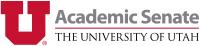 Senate Elections Ballot April 27, 2020If you received an email from Jane Laird with this link, you are a Senator with voting privileges and eligible to vote in these important elections. Using this electronic ballot, cast your vote in four (4) elections.

The first three (3) ballots are for faculty candidates running for:1) Senate President-elect2) Senate Executive Committee3) Senate Advisory Committee on University Strategic PlanningIn addition, there is one runoff vote required after the recent Senate Committee election:4) Senate Faculty Review Standards Committee (SFRSC): College of Social Work seatTerms begin in the 2020-2021 academic year. Key: TL= tenure-line nominees; CL= career-line nomineesBallot 1) President-Elect of the Academic Senate This ballot contains the names of faculty members who were nominated, have met the eligibility requirements per Policy 6-002, and who have agreed to serve if elected. Additional nominations, rather than being made from the floor as usual, for this year may be made during the online meeting through the ZOOM Chat/ Q&A features and then votes cast using the “Write-in” slot below but only for individuals who have expressed a willingness to serve and otherwise meet the eligibility requirements. Candidates do not need to be members of the Academic Senate. Department chairs or equivalent or higher-level administrators are ineligible. The winning candidate must receive at least 50 percent of the votes. See Policy 6-002 for further details.VOTING INSTRUCTIONS: Vote for one:Christy Porucznik (School of Medicine) TLDebra L. Simmons (School of Medicine) TLWrite-InBallot 2) Executive Committee of the Academic Senate 2020-2021Twelve academic senators (faculty or deans) to be elected for a one-year term. Must be a voting member of the Senate during the term of service on the Committee. No restriction on re-election for consecutive terms. No more than two faculty members may be from the same area of representation. Candidates nominated by the Senate Personnel and Elections Committee are listed below.Ordinarily voting would be conducted during an in-person Senate meeting and additional nominations would be invited to be made from the floor per Policy 6-002.  With this year’s meeting occurring entirely online through the ZOOM technology due to the COVID-19 campus closure, such additional nominations may instead be made during the meeting through the ZOOM Chat/ Q&A features and votes may be cast for newly nominated candidates using the “Write-in” ballot slots below.Voting Instructions: Select up to 12 faculty from the following candidates. (Key: * = Served on the 2019-2020 Senate Executive Committee)Sharon Aiken-Wisniewski (Education) CLThomas Cheatham* (Pharmacy) TLShanti Deemyad* (Science) TLCandace Floyd (Medicine) TLLeslie Francis* (Law) TLAmos Guiora (Law) CLKim Hackford-Peer (School for Cultural and Social Transformation) CLSara Hart (Nursing) CLHarriet Hopf (Medicine) TLHoward Horwitz (Humanities) TLRichard Landward (Social Work) CLDale Larsen (Libraries) TLChristopher Mead (QITP-Honors)Christy Porucznik* (Medicine) TLGeorgi Rausch (Business) CLTerry Ring (Engineering) TLSonia Salari (Social & Behav Sci) TLHelene Shugart (Humanities) TLDustin Stokes (Humanities) TLKent Udell (Engineering) TLJulie Wright-Costa (Fine Arts) TLSusan Zickmund (Medicine) TLWrite-InWrite-inBallot 3) Senate Advisory Committee on University Strategic Planning (SACUSP) The goal of this newly restructured Senate committee is to assure that academic interests such as academic freedom, academic excellence and principles of shared governance are considered when developing the long-term strategic directions of the University. The Committee members consist of 12 tenure-line or career-line faculty members, with a majority of tenured faculty. The membership slate is voted on by the Senate, upon recommendation of the Senate Executive Committee, which should assure in the recommendation process that the large colleges or areas will have adequate representation, and that ordinarily there is no more than one member from the same college or area.The Senate Executive Committee presents the following 16 nominees from 12 areas of the University. Only 12 can be elected to SACUSP and and the final list will have only one member from an area.Voting Instructions:Where there are multiple candidates for a single area of representation, you are asked to vote for one (1) per area.Where only one candidate from a single area has been nominated, you are asked to ratify those candidates’ election by checking their names.1) Vote for one (1) candidate representing the School of Medicine-Basic Sciences:Don Ayer (Medicine, Basic Sciences) TLJanet Lindsey (Medicine, Basic Sciences) TLMaureen Murtaugh (Medicine, Basic Sciences) TLJim VanDerslice (Medicine, Basic Sciences) CL2) Vote for one (1) candidate representing the College of HumanitiesBen Cohen, (Humanities) TLKent Ono (Humanities) TL(see next page for the last part of this ballot)3) Please vote to confirm the following 10 candidates nominated by the Executive Committee to represent other areas of the University.Rohit Aggarwal (Business) TLTeneille Brown (Law) TLThomas Cheatham (Pharmacy) TLLinda Edelman (Nursing) TLDiego Fernandez (Mines and Earth Sci) CLCindy Furse (Engineering) TLKevin Hanson (Fine Arts) TLWanda Pillow (School for Cultural and Social Transformation) TLThomas Richmond (Science) TLMichael Varner (Medicine, Clinical) TLBallot 4) Senate Committee Election RunoffIn this year's Senate Committee elections, there was a tie for the representative of the College of Social Work vacancy on SFRSC. Please vote for one (1) candidate, as shown below.Senate Faculty Review Standards Committee- Vote for 1 per College
Advises the Senate and University administration on policy and practices for review of faculty and instructional personnel; develops and implements procedures to review and approve Statements of Retention, Promotion, and Tenure criteria; initiate a regular schedule of reviews of the Statement of any academic unit.  Make one selection for College of Social WorkBrad Lundahl, Social Work bioPatrick Panos, Social Work bio